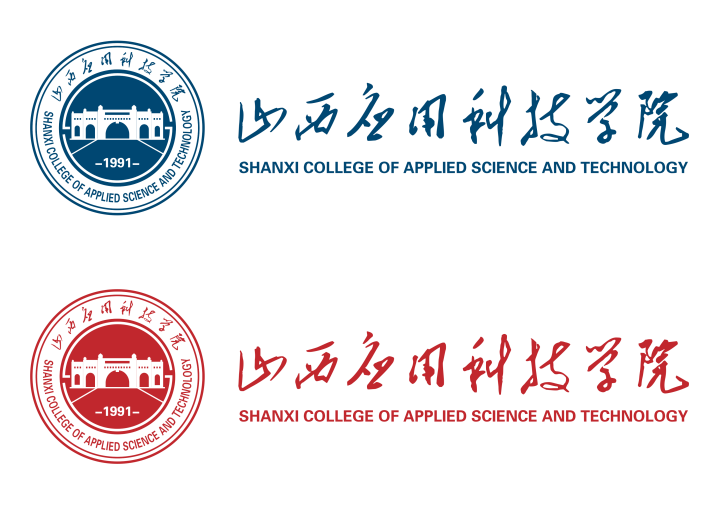      实 验 报 告 单学    院：                        专    业：                        实验课程：                        班    级：                        姓    名：                        指导教师：                        实验时间：                        实验结果与分析总结实验项目 实验者学号实验成绩同组人组别实验目的实验仪器实验原理实验内容与数据